Závěrečná zpráva o realizaci projektuPrůzkum mezi spotřebiteli k nástrojům udržitelného financování – 2021Realizace projektuSdružení českých spotřebitelů, z.ú. (SČS) ve spolupráci s agenturou Kantar realizovalo průzkum veřejného mínění, který se zaměřil na preference, postoje a zájmy českých spotřebitelů týkající se udržitelnosti finančních produktů.Průzkum probíhal online v celkem 7 evropských zemích (kromě ČR v Řecku, Německu, Estonsku, Irsku, Rumunsku a Dánsku) a v ČR se jej zúčastnilo 1.000 respondentů, jejichž domácnost spoří alespoň 500 Kč měsíčně. Průměrný věk respondenta přitom dosáhl 47 let.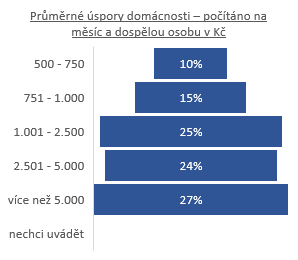 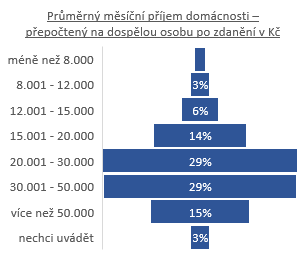 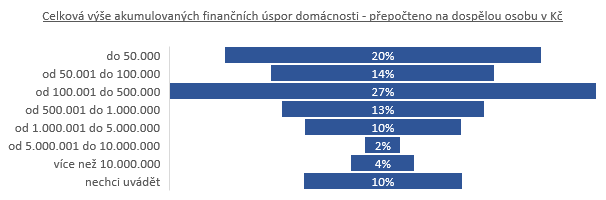 Z poskytnutých odpovědí v rámci průzkumu v obecné rovině vyplynulo, že vyšší částky spoří (což je samozřejmě pochopitelné) většinou lidé s vyššími příjmy. Ženy spoří obvykle menší částky do 2.500 Kč, nejčastěji spoří starší lidé ve věku 55+ (1.001 – 2.500 Kč) a všechny věkové skupiny pak uvádí, že celkově nashromážděné finanční úspory v rámci jejich domácnosti jsou většinou mezi 100.001 a 500.000 Kč. Ženy (77 %) se pak v mnohem větší míře než muži (23 %) zdráhají také u nás na tuto otázku odpovědět.Klíčová zjištění:Spotřebitelé v ČR jako potencionální retailoví investoři projevují zájem nejen o oblast investic, spoření či burzy, ale i o nástroje a oblast udržitelného financování. Zatímco zájem o oblast investic, spoření nebo burzy projevují nejčastěji muži ve věku 55+ (a to více než 65 %), zájem o udržitelná finanční řešení mají prakticky všechny věkové skupiny bez rozdílu.Pokud jde o finanční cíle, lidé uvádí, že nejčastějšími důvody pro jejich úspory je buď potřeba vytvořit si preventivní polštář, který pak lze použít v případě problémů, anebo potřeba si spořit na důchod. Velká část spotřebitelů ale také uvádí, že jsou pro ně důležité i nefinanční cíle, a do značné míry se pak s nimi i ztotožňuje. A = % úspor, které se vztahují k daném cíli, B = % lidí, kteří s daným výrokem souhlasí nebo rozhodně souhlasí.A ačkoli bez ohledu na sledovaný finanční cíl nejvíce lidí dává prioritu jednoznačně tomu, aby jejich úspory dosáhly maximálního možného výnosu při míře rizika, kterou akceptují (42,3 %), velká část z nich si přeje sladit své úspory právě se svými osobními hodnotami (36,3 %) a významná část z nich je pak připravena použít své úspory i k jednoznačně pozitivnímu dopadu na společnost nebo životní prostředí (21,4 %).TOP 5 z celkem 30 témat udržitelnosti, které by si lidé přitom přáli, aby se nejvíce promítly do alokace jejich úspor, jsou:Čistá vodaZdraví a bezpečnostVzděláníPřírodní zdroje a Obnovitelná energie a energetická účinnostTo, že zavádění faktorů udržitelnosti do investiční strategie obecně vede ke zlepšování finanční návratnosti si myslí ale jen 32 % spotřebitelů, 19 % si naopak myslí, že zavádění faktorů udržitelnosti do investiční strategie vede ke snižování finančních výnosů a 17 % si myslí, že zavádění faktorů udržitelnosti do investiční strategie nemá žádný významný dopad na výnosy. 31 % spotřebitelů na to nemá žádný vyhraněný názor.A pokud by lidé v daném čase vlastnili diverzifikované finanční portfolio složené z dluhopisů a akcií, jehož výnos činí zpravidla 4 % ročně, minimální roční výnos, který by přijali za své úspory, pokud by si byli jisti, že jejich cíle udržitelnosti budou beze zbytku splněny, činí v průměru 0,87 %. Otázkou jsou pak pro spotřebitele i alternativy ke konvenčním investicím, které mají v zásadě stejné finanční charakteristiky (očekávaná návratnost, riziko a likvidita), ale jsou nezávislými odborníky považovány za mající pozitivnější dopad tím, že přispívají k financování „přechodu na zelenou energii“.Pokud by jim jejich banka namísto stávajících produktů (které již využívají) nabídla následující možnosti (1 až 4), za velmi zajímavou nebo docela zajímavou alternativu pro využití jejich budoucích úspor by to považovalo 57,8 % spotřebitelů.1 = Účet pro zelené spoření jako alternativa ke klasickému spořicímu účtu. Vklady na zeleném spořicím účtu banka používá k poskytování zelených úvěrů domácnostem a firmám, což jsou úvěry, které financují projekty s jasným ekologickým přínosem (jako např. úvěry na nákup energeticky účinných zařízení nebo na rozvoj malých projektů obnovitelné energie).2 = Fond zelených dluhopisů jako alternativa ke klasickému dluhopisovému fondu. V obou případech fondy nakupují dluhopisy vydané velkými evropskými společnostmi ze všech sektorů. Jediný rozdíl je v tom, že fond zelených dluhopisů se specializuje na nákup „zelených dluhopisů“, které specificky financují ekologické projekty, které jsou ověřeny externími auditory (tj. jako jsou zejména investice do energetické účinnosti a obnovitelných zdrojů energie).3 = Nízkouhlíkový akciový fond jako alternativa ke klasickému akciovému fondu. V obou případech fondy nakupují akcie velkých evropských společností ze všech sektorů. Jediný rozdíl je v tom, že nízkouhlíkový akciový fond vybírá společnosti, které jsou v souladu s cílem udržet nárůst globální teploty pod 2 °C. V praxi fond vybírá společnosti, které mají nejnižší uhlíkovou intenzitu ve svých odvětvích, a klade zvláštní důraz na společnosti poskytující nízkouhlíková řešení, a to zejména v oblasti obnovitelné energie a energetické účinnosti.4 = Akciový fond zelené energie jako nový sektorový fond. Fond nakupuje pouze akcie kotovaných evropských společností působících v sektorech obnovitelné energie a energetické účinnosti.A lidé vyjádřili rovněž určitý zájem část svých budoucích úspor investovat do akcií nebo půjček malým společnostem v odvětví obnovitelné energie nebo energetické účinnosti i prostřednictvím platforem crowdfundingu (tj. namísto investic do větších společností prostřednictvím akciového trhu).Pokud jde specificky o financování projektů obnovitelné energie nebo energetické účinnosti, a to bez ohledu na finanční charakteristiky (tj. bez ohledu očekávanou návratnost, riziko a likviditu), lidé pak u nás projevili zájem o financování …Bylo jim přitom představeno 6 možných strategií, jak cílů udržitelnosti dosáhnout, a prakticky všechny jsou pro spotřebitele u nás zajímavé a relevantní.Vyloučení = je možné najít finanční produkty, které ze svého investičního záběru vylučují firmy zabývající se určitými kontroverzními aktivitami. V praxi to znamená, že investiční svět, ze kterého může portfolio manažer vybírat investice, bude omezen na společnosti, které NEJSOU zapojeny do vybraných kontroverzních aktivit. Tematické investice = je možné investovat do finančních produktů, které specificky vybírají společnosti z odvětví, které poskytují řešení konkrétních ekologických nebo sociálních problémů. V praxi to znamená, že investiční svět, ze kterého může portfolio manažer vybírat investice, bude omezen pouze na společnosti zabývající se vybraným tématem. Nejlepší ve své třídě = je možné investovat do finančních produktů, které specificky vybírají společnosti, které jsou nejlepší ve svém průmyslovém odvětví, pokud jde o otázky environmentální, sociální i otázky řízení těchto společností. V praxi to znamená, že investiční svět, ze kterého může portfolio manažer vybírat investice, bude omezen na společnosti s vysokým hodnocením ESG (životní prostředí, sociální oblast a způsob řízení).Investice s dopadem = je možné najít investiční fondy, které vybírají své investice na základě pravděpodobného dopadu, který by měly na životní prostředí nebo společnost. Aby tak učinili, provádějí pečlivou analýzu dopadu společností a dodatečného účinku poskytnutí kapitálu těmto společnostem. V praxi to znamená, že investiční svět, ze kterého může portfolio manažer vybírat investice, bude omezen pouze na společnosti s vysokým potenciálem dopadu.Zapojení = je možné najít investiční fondy, které aktivně spolupracují se společnostmi (prostřednictvím neustálého dialogu nebo uplatňováním svých hlasovacích práv na valných hromadách akcionářů), aby společnosti změnily své obchodní praktiky a model. V praxi to znamená, že investiční svět portfolia by se neměnil, ale správce portfolia by se dostal do aktivního dialogu s některými anebo se všemi zainvestovanými společnostmi. Sdílení zisku = je možné najít finanční produkty, které věnují část výnosů investora nevládním organizacím, charitativním organizacím nebo sociálním podnikům sloužícím konkrétním sociálním nebo ekologickým účelům. V praxi to znamená, že by se neměnilo složení portfolia, ale část výnosů by byla darována. Z dalších otázek a odpovědí, pokud jde oblasti a důvody pro „vyloučení“, pak také vyplynulo, že …TOP 5 nejdůležitějšími environmentálními tématy a doménami (řazeno sestupně) jsou:1. Pesticidy a biocidy, 2. Porušování ekologických norem v dodavatelském řetězci, 3. Testování na zvířatech, 4. Geneticky modifikované organismy a 5. Palmový olejTOP 5 nejdůležitějšími sociálními problémy a otázkami řízení společností (řazeno sestupně) jsou:1. Účetní podvody, 2. Kontroverze v oblasti korupce, 3. Porušování lidských práv v dodavatelském řetězci, 4. Porušování pracovních práv v dodavatelském řetězci a 5. Strategie vyhýbání se daňovým povinnostem a zjištěná porušení předpisůTOP 5 nejdůležitějšími etickými otázkami (řazeno sestupně) jsou:1. Hazardní hry, 2. Zbraně, 3. Sex a násilí v médiích, 4. Tabák a 5. AlkoholPro „tematické investice“ a spotřebitele jsou u nás TOP 5 oblasti tyto:1. Zdraví, 2. Čistá voda, 3. Obnovitelná energie, 4. Snížení znečištění a 5. Péče o stáříPokud jde o ESG kritéria a jejich uplatnění v rámci strategie „nejlepší ve své třídě“ v podobě screeningu finančních produktů, 37 % spotřebitelů by si přálo, aby screening probíhal na základě vyváženého mixu environmentálních a sociálních kritérií i otázek řízení společností, 31 % chce, aby screening probíhal převážně na základě environmentálních kritérií (tj. na základě např. emisí uhlíku, spotřeby vody atd.), 20 % chce, aby screening probíhal převážně na základě sociálních kritérií (tj. na základě např. pracovního práva, rovnosti pohlaví, rozmanitosti společnosti atd.) a 12 % chce, aby screening probíhal převážně na základě otázek řízení společností (tj. na základě např. odměňování vedoucích pracovníků, protikorupční politiky, dodržování daňových předpisů atd.).TOP 5 oblastí vymezených cíli udržitelného rozvoje Organizace spojených národů pro „investice s dopadem“ jsou pak konečně podle českých spotřebitelů tyto:1. Podporovat zdraví, 2. Snížit chudobu, 3. Podporovat vzdělání, 4. Podporovat čistou pitnou vodu a hygienu po celém světě a 5. Snížit hladCelkové zhodnocení:Spotřebitelé v ČR jako retailoví investoři projevují o oblast a nástroje udržitelného financování zájem a vedle finančních cílů, resp. vedle finanční charakteristiky investičních produktů jako je očekávaná návratnost, riziko a likvidita jsou pro ně důležité i cíle nefinanční, které zahrnují jak environmentální a sociální témata, tak i otázky spojené s řízením podniků anebo etikou.Z provedeného průzkumu rovněž vyplynulo, že spotřebitelé by u nás určitě projevili zájem o více informací o produktech zaměřených přímo na tzv. „zelené finance“ a že existuje i relativně velká skupina lidí, která není rozhodnuta, jak by postupovala, pokud by takovou nabídku v praxi dostala.Vyhodnocení dopadu projektu na spotřebitelskou veřejnostTento projekt přispěl ke zjištění, jaké preference mají čeští spotřebitelé jako drobní investoři v oblasti ESG, a může napomoci i těm finančním poradcům a distributorům investičních produktů, kteří jsou na preference svých klientů v této oblasti citliví, aby jejich přání a cíle respektovali a aby se tak lépe připravili i na nově zavedené povinnosti v rámci reformy MiFID II a IDD včetně Směrnice EU č. 2021/1269 o začlenění faktorů udržitelnosti do povinností při řízení investičních produktů.Viditelnost projektuLogo Spotřebitelského fóra bylo uvedeno na webových stránkách SČS a informace o tom, že tento projekt byl realizován (vedle dalších partnerů) i s laskavou podporou Spotřebitelského fóra, bude uvedena jak na pozvánkách, tak i na všech odborných seminářích a dalších akcích, které k tomuto tématu SČS v letech 2022-2023 uspořádá.Využití finančních prostředků (grantu)Finanční prostředky ve výši 30 tis. Kč byly využity na financování externích služeb.V Praze, dne 17. května 2022Mgr. Viktor VodičkaředitelANejčastěji uváděné finanční cíle ..32 %.. vytvořit si preventivní polštář, který lze použít v případě problému23 %.. spořit si na důchod12 %.. vytvořit si dlouhodobý nárůst bohatství, které by mohlo být nakonec odkázáno mým dětem12 %.. vytvořit si dodatečné příjmy8 %.. spořit si peníze na osobní projekty7 %.. spořit peníze dětem nebo příbuzným6 %.. jakýkoli jiný cíl (např. pořízení či rekonstrukce nemovitosti, dovolená nebo nákup automobilu apod.)Jednotlivé výroky a celkový souhlas s nimi ..B.. věřím, že finanční investice jsou vhodným způsobem k vyjádření vlastních hodnot57 %.. věřím, že finanční investice obecně jsou účinné pro změnu světa58 %.. věřím, že i moje vlastní finanční investice, bez ohledu na jejich skutečnou výši, mohou přinést změnu52 %